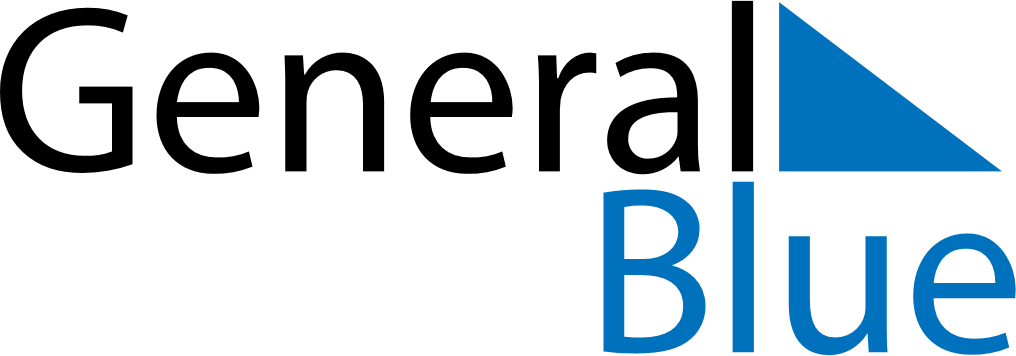 February 2018February 2018February 2018RwandaRwandaMondayTuesdayWednesdayThursdayFridaySaturdaySunday1234Heroes Day5678910111213141516171819202122232425262728